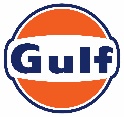 შეთანხმებასახელმწიფო შესყიდვის შესახებ (კონსოლიდირებული ტენდერი № CON220000546) ხელშეკრულება #__ ში ცვლილებების შეტანის შესახებ ქ. თბილისი                                                                                                                                                           -----2023 წელიერთის მხრივ, _______________________________________ (შემდგომში „შემსყიდველი“) წარმოდგენილი მისი _______________________________ სახით და მეორეს მხრივ, შპს „სან პეტროლიუმ ჯორჯია“ (შემდგომში ,,მიმწოდებელი“), წარმოდგენილი მისი კორპორატიული და საბითუმო გაყიდვების დეპარტამენტის უფროსის თეონა ონიკაძის  სახით[შემდგომში „შემსყიდველი“ და „მიმწოდებელი“ ცალ-ცალკე მოხსენებულნი არიან როგორც „მხარე“, ხოლო  ერთობლივად როგორც „მხარეები“] ვდებთ წინამდებარე შეთანხმებას (შემდგომში „შეთანხმება“) და ვთანხმდებით შემდეგზე:საქართველოს მოქმედი კანონმდებლობისა და მხარეთა შორის 2022 წლის _________________ სახელმწიფო შესყიდვის შესახებ ხელშეკრულების (კონსოლიდირებული ტენდერი  N CON220000546 ] (შემდგომში „ხელშეკრულება“) მე-16 მუხლის მე-4 პუნქტის საფუძველზე, ვთანხმდებით შემდეგზე: ხელშეკრულებაში შესატანი ცვლილებები:2022    ____    _____________ N CON220000546 სახელმწიფო შესყიდვის შესახებ ხელშეკრულების 3.1. მუხლში შევიდეს ცვლილება, კერძოდ განსაზღვრული ___    ლარი შემცირდეს   ___ ლარით, განისაზღვროს ___  ლარით.ზოგადი დებულებები:202_წლის      ___       _______________     N_ CON220000546 სახელმწიფო შესყიდვის შესახებ ხელშეკრულების სხვა პუნქტები დარჩეს უცვლელი.წინამდებარე შეთანხმება წარმოადგენს 202_      ___        N CON220000546 სახელმწიფო შესყიდვის შესახებ ხელშეკრულების განუყოფელ ნაწილს და ძალაში შედის მხარეთა ხელმოწერის დღიდან.შეთანხმება შედგენილია ქართულ ენაზე, ორ თანაბარი იურიდიული ძალის მქონე 2 ეგზემპლარად, რომლებიც ინახება მხარეებთან.მხარეთა რეკვიზიტებიშემსყიდველიდასახელება:------------------------------------------------საიდენტიფიკაციო კოდი:-------------------------------იურიდიული მისამართი:--------------------------------საბანკო რეკვიზიტები:----------------------------------საკონტაქტო ტელეფონის ნომერი:----------------------- საკონტაქტო ელ. ფოსტა:---------------------------------ხელმძღვანელი პირის სახელი და გვარი:                  -----------------------------------------------------------------------------------------------მიმწოდებელიშპს „სან პეტროლიუმ ჯორჯია“საიდენტიფიკაციო კოდი:  404391136  იურიდიული მისამართი: საქართველო, ქ. თბილისი, ი.ჭავჭავაძის გამზ.34, სართული 6.კორპორატიული და საბითუმო გაყიდვების დეპარტამენტის უფროსი                  ----------------------------------თეონა ონიკაძე